Добрый день, 22а группа!Продолжаем общаться дистанционно.Сегодня мы рассмотрим в общем виде уравнение и неравенство с двумя переменнымиЗадать вопросы, а также прислать ответы вы можетена адрес электронной почты: ddrmx@ya.ruчерез соцсеть https://vk.com/ddrmxМессенджер WhatsApp 79180295458С уважением, Максим Андреевич.ЗАНЯТИЕ ПО ТЕМЕ:Неравенства с двумя переменными. (2 ЧАСА)Пара чисел (x0 ; y0) называется частным решением такого уравнения или неравенства, если при подстановке этой пары в выражение получаем верное уравнение или неравенство соответственно.Задача состоит в том, чтобы найти или изобразить на плоскости множество всех решений. Можно перефразировать данную задачу – найти геометрическое место точек (ГМТ), построить график уравнения или неравенства.Пример 1 – решить уравнение и неравенство:Иначе говоря, задача подразумевает найти ГМТ.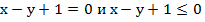 Рассмотрим решение уравнения. В данном случае значение переменной х может быть любым, в связи с этим имеем: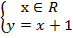 Очевидно, что решением уравнения является множество точек, образующих прямую 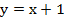 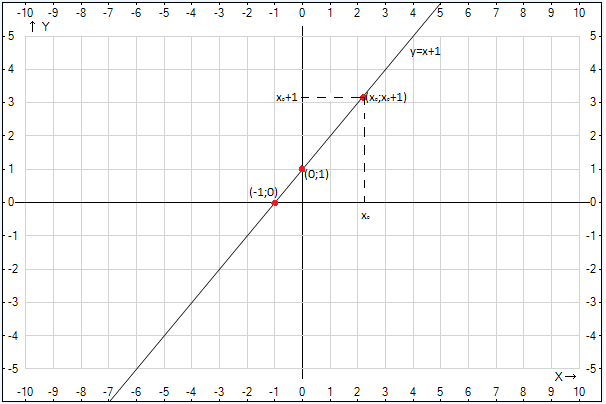 Решениями заданного уравнения являются, в частности, точки (-1;0), (0; 1), (х0, х0+1)Решением заданного неравенства является полуплоскость, расположенная над прямой , включая саму прямую (см. рисунок 1). Действительно, если взять любую точку х0 на прямой, то имеем равенство . Если же взять точку в полуплоскости над прямой, имеем . Если мы возьмем точку в полуплоскости под прямой, то она не удовлетворит нашему неравенству: .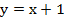 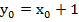 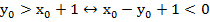 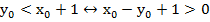 Теперь рассмотрим задачу с окружностью и кругом.Пример 2 – решить уравнение и неравенство: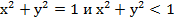 Мы знаем, что заданное уравнение – это уравнение окружности с центром в начале координат и радиусом 1.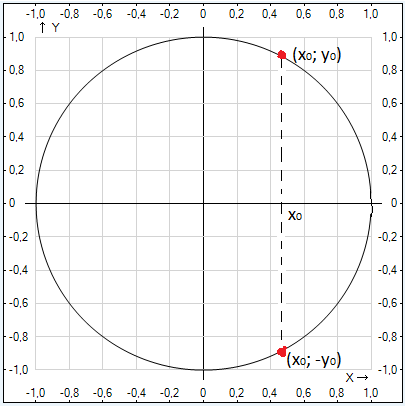 В произвольной точке х0 уравнение имеет два решения: (х0; у0) и (х0; -у0).Решением заданного неравенства является множество точек, расположенных внутри окружности, не учитывая саму окружность.Домашнее задание:1. Решить уравнение:а)              б) 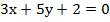 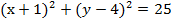 2. Решить неравенство:а)              б) 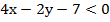 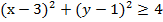 ПРАКТИЧЕСКОЕ ЗАНЯТИЕ ПО ТЕМЕ:Корни уравнений. (2 ЧАСА)Задание 1.Решить уравнение: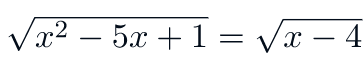 Решение: Очевидно, что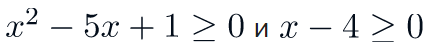 Возводя в квадрат обе части уравнения, мы выйдем на новое уравнение, – при этом мы сохраним информацию, заложенную в исходном уравнении.Получаем равносильную систему: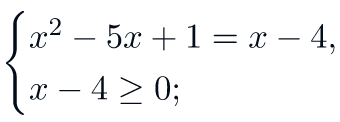 Оставляйте наиболее выгодное (простое) неравенство!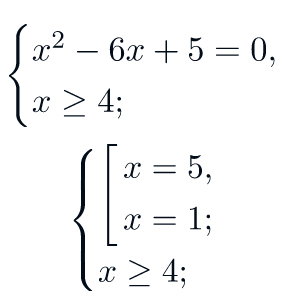 Решением данной системы, а значит и исходного уравнения, является число 5.Ответ: 5.Задание 2.Решить уравнение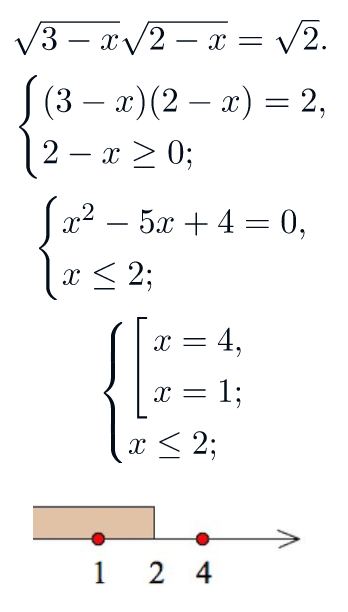 Ответ: 1.Домашнее задание: решить уравнение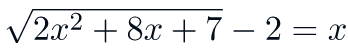 